ЛАБОРАТОРНОЕ ЗАНЯТИЕ № 5: Подкласс Лилииды: семейства Лилейные и Орхидные. Подкласс Коммелиниды: семейство Злаки.Рекомендуемая литература:1. Барабанов, Е. И. Ботаника: учеб. для студ. высш. учеб. зав. / Е. И. Барабанов, С. Г. Зайчикова. – М.: Академия, 2007. – 448 с.2. Ботаника с основами фитоценологии: Анатомия и морфология растений: учеб. для вузов / Т. И. Серебрякова [и др.]. – М. : ИКЦ «Академкнига», 2007. – 543 с.3. Практический курс систематики растений / Т.Н. Гордеева [и др.]. – М. : Просвещение, 1986. – 224 с.4. Еленевский, А. Г. Ботаника: Систематика высших, или наземных, растений : учеб. для студ. высш. пед. учеб. заведений / А. Г. Еленевский, М. П. Соловьева, В. Н. Тихомиров. – 3-ое изд., исправ. – М. :Академия, 2004. – 432 с.5. Сапегин, Л. М. Ботаника: Систематика высших растений : учеб. пособие для вузов по биол. спец. / Л. М. Сапегин. – Минск : Дизайн ПРО, 2004. – 248 с.6. Сергиевская, Е. В. Систематика высших растений. Практический курс // Е. В. Сергиевская.– СПб.: Издательство «Лань», 2002. – 448 с.7. Красная книга Республики Беларусь. Растения: редкие и находящиеся под угрозой исчезновения виды дикорастущих растений / гл. редкол.: И. М. Качановский [и др.]. – 4-е изд. – Минск : Беларус. Энцыкл. iмя П. Броўкi, 2015. – 448 с.8. Электронный ресурс «Плантариум: открытый онлайн атлас-определитель растений и лишайников России и сопредельных стран» https://www.plantarium.ru/9. Электронный ресурс  «Красная книга Республики Беларусь» : http://redbook.minpriroda.gov.by/СЕМЕЙСТВО ЛИЛЕЙНЫЕ (LILIACEAE)СЕМЕЙСТВО ЛИЛЕЙНЫЕ (LILIACEAE)1. Систематическое положение(отдел, класс, порядок, семейство)отдел	Magnoliophyta (Покрытосеменные)класс	Liliopsida (Однодольные)порядок	Liliales (Лилиецветные)семейство	Liliaceae (Лилейные)2. Жизненная формамноголетние травы (редко - кустарники и деревья)3. Корневая системаМочковатая4. Стебель (однолетний, травянистый, многолетний, деревянистый; ветвление; форма поперечного сечения; характер опушения; расположение в пространстве, метаморфозы)прямостоячий, сочный5. Листья, листорасположение(по степени сложности; по расчленению листовой пластинки; форма листовой пластинки, край, верхушка листа; жилкование; опушение; способ прикрепления; листорасположение; видоизменения; наличие прилистников)Простой, цельный, сидячий. Часто встречающаяся форма – ланцетная или линейная. Прилистники отсутствуют. В некоторых случаях имеются черешки. Листорасположение – очерёдное или розеточное. Жилкование – дуговое или параллельное6. Соцветие (тип)Кисть или одиночный цветок7. Цветок: формула, диаграмма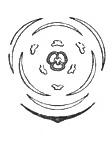 Типичные формулы - 3-членный план строения:∗Р 3+3 А 3+3 G (3) Тюльпан лесной (Tulipa sylvestris)∗Р(6)А 3+3G (3) Ландыш майский (Convallaria majalis)От типичного общего цветка лилейных имеются отклонения:Майник – 4-членные околоцветник и андроцей, 2 плодолистика в геницее; ворони глаз – чаще по 8-члеленные; аспидистра (Aspidistra) – 4-членные цветки.8. Плодкоробочка, ягода9. Представителиландыш (Convallaria)купена (Polygonatum)	майник (Maianthemum)вороний глаз (Paris)аспарагус, или спаржа (Asparagus)чемерица (Veratrum)тюльпан (Tulipa)рябчик (Fritillaria)лук (Allium)гиацинт (Hyacinthus)гусиный лук (Gagea)пролеска (Scilla)гиацинт (Hyacinthus)лук (Allium)лилия (Lilium)10. Хозяйственное значениепищевые, лекарственные, ядовитые, декоративныеСЕМЕЙСТВО ОРХИДНЫЕ (ORCHIDACEAE). СЕМЕЙСТВО ОРХИДНЫЕ (ORCHIDACEAE). 1. Систематическое положение(отдел, класс, порядок, семейство)отдел	Magnoliophyta (Цветковые)класс	Liliopsida (Однодольные)порядок	Orchidales (Орхидные (Орхидноцветные))семейство	Orchidaceae (Орхидные)2. Жизненная формамноголетние, наземные или эпифитные травянистые растения, реже встречаются небольшие кустарники и крупные одревесневающие лианы3. Корневая системакорневища, клубнекорни (Некоторые эпифиты имеют придаточные корни)4. Стебель (однолетний, травянистый, многолетний, деревянистый; ветвление; форма поперечного сечения; характер опушения; расположение в пространстве, метаморфозы)прямой, неветвистый, побеги с укороченными междоузлиями, могут луковицеобразно утолщаться и называются туберидиями5. Листья, листорасположение(по степени сложности; по расчленению листовой пластинки; форма листовой пластинки, край, верхушка листа; жилкование; опушение; способ прикрепления; листорасположение; видоизменения; наличие прилистников)очередные линейные, ланцетные или яйцевидные листья, часто с влагалищами, иногда зеленый лист лишь один или вообще отсутствует (у сапрофитов)6. Соцветие (тип)одиночные цветки, ботриоидные соцветия: кисть, колос, метелка7. Цветок: формула, диаграмма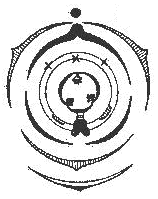 ↑P 3+3 A 1,2 G (3)Полиний – комочки пыльцевых зерен.Полинарий – полиний с ножкой и прилипальцем.Гиностегий – тычинки спосшиеся со столбиком пестика в колонку.8. Плодкоробочка (ценокарпная), крайне редко – ягода9. ПредставителиВенерин башмачок(Cypripedium)пыльце-головник (Cephalanthera)дремлик	(Epipactis)тайник	(Listera)гнездовка (Neottia)ятрышник	(Orchis)любка	(Platanthera)пальчатокоренник (Dactylorhiza).10. Хозяйственное значениелекарственные, декоративные, охраняемыеСЕМЕЙСТВО МЯТЛИКОВЫЕ, ИЛИ ЗЛАКИ (POACEAE).СЕМЕЙСТВО МЯТЛИКОВЫЕ, ИЛИ ЗЛАКИ (POACEAE).1. Систематическое положение(отдел, класс, порядок, семейство)отдел	Magnoliophyta (Покрытосеменные)класс	Liliopsida (Однодольные)порядок	Poales (Мятликоцветные)семейство	Poaceae (Злаковые)2. Жизненная формамноголетние и однолетние травы, кустарники, деревья3. Корневая системаМочковатая4. Стебель (однолетний, травянистый, многолетний, деревянистый; ветвление; форма поперечного сечения; характер опушения; расположение в пространстве, метаморфозы, типы кущения)Соломина, рост осуществляется за счёт деления клеток в междоузлиях (вставочный рост). Исключением являются кукуруза, некоторые бамбуковые растения и сахарный тростник. Ветвятся из угла главного побега (зона кущения)По типам кущения злаки подразделяют на: корневищные плотнокустовые и рыхлокустовые.5. Листья, листорасположение(по степени сложности; по расчленению листовой пластинки; форма листовой пластинки, край, верхушка листа; жилкование; опушение; способ прикрепления; листорасположение; видоизменения; наличие прилистников)Узкие, линейные, с параллельным жилкованием, разделены вдоль главной жилкой. Листорасположение – очерёдное. Незамкнутое влагалище листа охватывает стебель, отходящий от узла6. Соцветие (тип)кисть, простой и сложный колос, метёлка, султан (колосовидная метёлка), початок7. Цветок: формула, диаграмма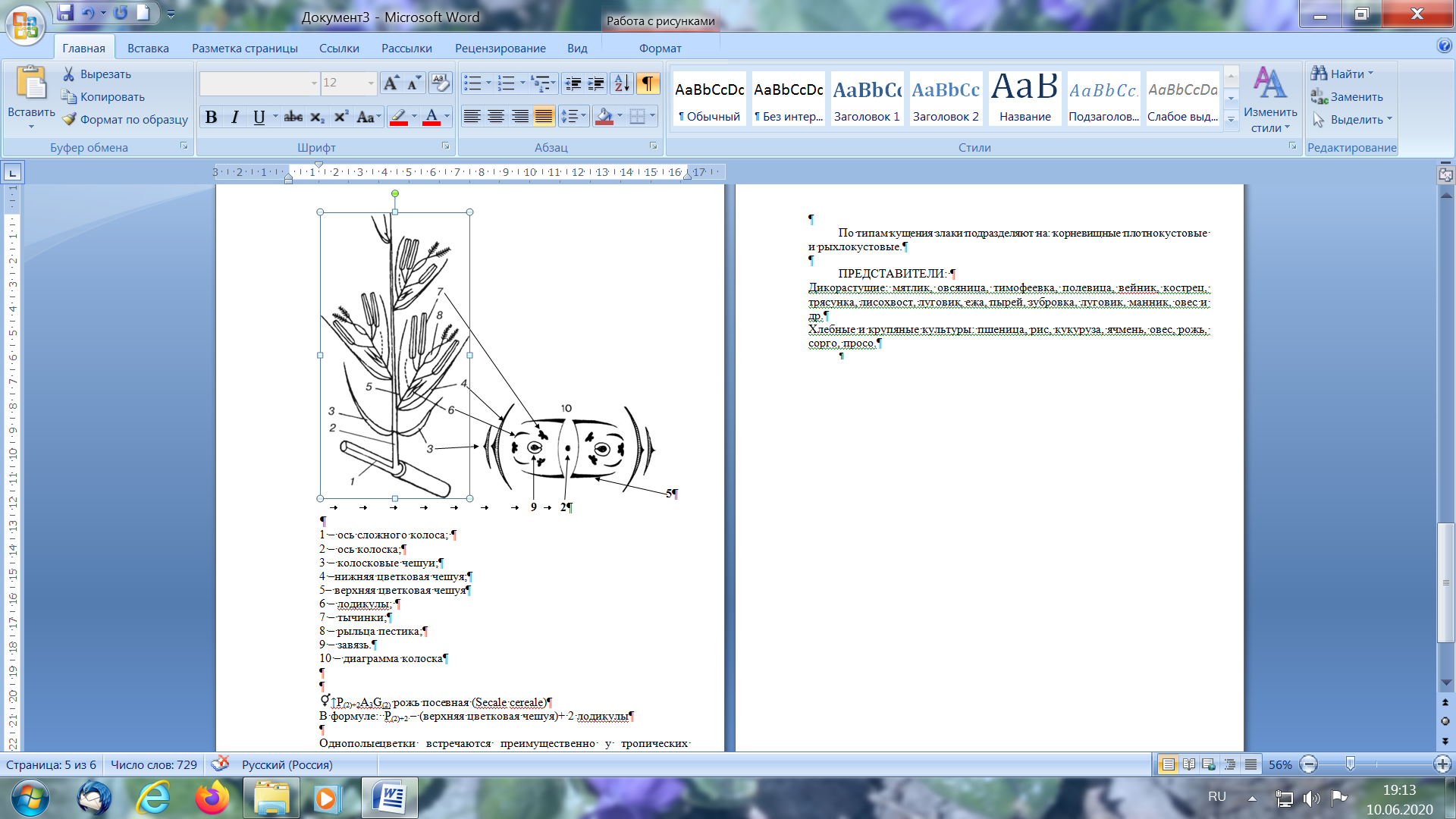 Однополые	цветки встречаются преимущественно у тропических видов. Например, у цицании колоски смужскими и колоски с женскими цветками могут развиваться в пределах одного соцветия; у кукурузы колоски располагаются в разных соцветиях одного растения (тычиночные колоски в верхушечном метельчатом соцветии, пестичные цветки располагаются продольными рядами на сильно утолщенных осях – початковидные соцветия).8. Плодзерновка9. ПредставителиДикорастущие: мятлик, овсяница, тимофеевка, полевица, вейник, кострец, трясунка, лисохвост, луговик, ежа, пырей, зубровка, луговик, манник, овес и др.Хлебные и крупяные культуры: пшеница, рис, кукуруза, ячмень, овес, рожь, сорго, просо.10. Хозяйственное значениеДикорастущие: мятлик, овсяница, тимофеевка, полевица, вейник, кострец, трясунка, лисохвост, луговик, ежа, пырей, зубровка, луговик, манник, овес и др.Хлебные и крупяные культуры: пшеница, рис, кукуруза, ячмень, овес, рожь, сорго, просо.